 «Безопасность детей - забота взрослых»Памятка для родителейРодители наравне с сотрудниками ДОУ несут ответственность за безопасное пребывание детей в детском саду. Приводя ребенка в детский сад, родитель обязан знать, что:1. Ребенок должен быть эмоционально и физически здоров;2. Нельзя приносить с собой: жевательную резинку, мелкие и опасные предметы: пуговицы, кнопки, зажигалки, лазерные игрушки, монеты, лекарственные препараты, мелкие украшения, шнурки, жгуты и т. д., ломаные игрушки и ценные вещи. 3. Знать, что находится в карманах у ребенка. 4. Нельзя оставлять в детском шкафчике лекарственные препараты и витамины. 5. Нельзя приносить продукты питания (молочные, соки, экзотические фрукты, пирожные и торты).6. Нельзя приносить с собой опасные игрушки: дротики, пистолеты, ружья, кинжалы, лук со стрелами, игрушки сомнительного производителя, стеклянные и т. д. 7. Нельзя детям надевать украшения (крупные серьги, длинные цепочки, кольца).8. Одежда и обувь должна соответствовать размеру и росту ребенка. Пусть ваши дети будут здоровыми!!!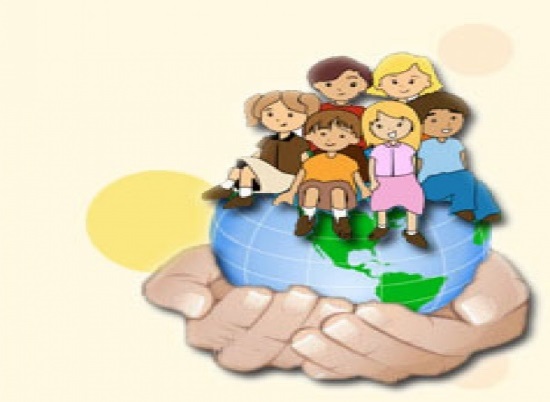 